Simple Verb Tense Time Phrases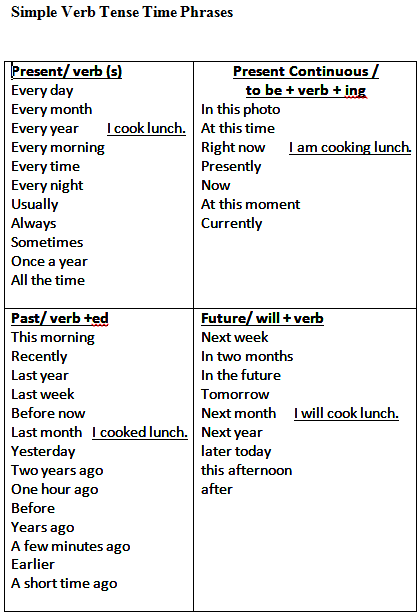 Present/ verb (s)  Every dayEvery monthEvery year        I cook lunch.Every morningEvery timeEvery nightUsuallyAlwaysSometimesOnce a yearAll the timePresent Continuous /to be + verb + ingIn this photoAt this timeRight now       I am cooking lunch.PresentlyNowAt this momentCurrentlyPast/ verb +ed This morningRecentlyLast yearLast week     Before nowLast month   I cooked lunch.YesterdayTwo years agoOne hour agoBeforeYears agoA few minutes agoEarlierA short time agoFuture/ will + verbNext weekIn two monthsIn the futureTomorrowNext month     I will cook lunch.Next yearlater todaythis afternoon afterPresent/ verb (s)  Every dayEvery monthEvery year        I cook lunch.Every morningEvery timeEvery nightUsuallyAlwaysSometimesOnce a yearAll the timePresent Continuous /to be + verb + ingIn this photoAt this timeRight now       I am cooking lunch.PresentlyNowAt this momentCurrentlyPast/ verb +ed This morningRecentlyLast yearLast week     Before nowLast month   I cooked lunch.YesterdayTwo years agoOne hour agoBeforeYears agoA few minutes agoEarlierA short time agoFuture/ will + verbNext weekIn two monthsIn the futureTomorrowNext month     I will cook lunch.Next yearlater todaythis afternoon afterPresent/ verb (s)  Every dayEvery monthEvery year        I cook lunch.Every morningEvery timeEvery nightUsuallyAlwaysSometimesOnce a yearAll the timePresent Continuous /to be + verb + ingIn this photoAt this timeRight now       I am cooking lunch.PresentlyNowAt this momentCurrentlyPast/ verb +ed This morningRecentlyLast yearLast week     Before nowLast month   I cooked lunch.YesterdayTwo years agoOne hour agoBeforeYears agoA few minutes agoEarlierA short time agoFuture/ will + verbNext weekIn two monthsIn the futureTomorrowNext month     I will cook lunch.Next yearlater todaythis afternoon after